Faculty Member: 	Rank: 	Department: Faculty Member (signature):     	Date:	/	/ 	Chief Operating Officer (signature):    	Date:	/	/ 	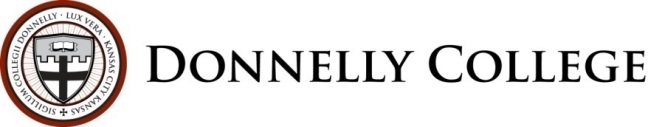 Individual Development PlanAY 22-23ObjectivesTarget Completion DateFunding Request (if any)UpdatesObjective #1 – Teaching and LearningObjective #2 – Teaching and LearningObjective #3 – Teaching and LearningObjective #4 – Service to the CollegeObjective #5 – Service to the Profession